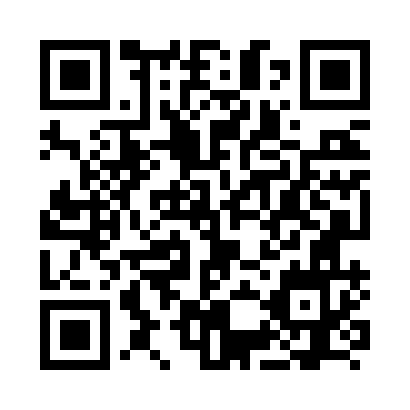 Prayer times for Bizovik, SloveniaMon 1 Apr 2024 - Tue 30 Apr 2024High Latitude Method: Angle Based RulePrayer Calculation Method: Muslim World LeagueAsar Calculation Method: HanafiPrayer times provided by https://www.salahtimes.comDateDayFajrSunriseDhuhrAsrMaghribIsha1Mon4:576:411:055:347:319:092Tue4:556:391:055:357:329:103Wed4:526:371:055:367:339:124Thu4:506:351:055:377:359:145Fri4:486:331:045:387:369:156Sat4:456:311:045:397:379:177Sun4:436:301:045:407:399:198Mon4:416:281:035:417:409:209Tue4:396:261:035:427:419:2210Wed4:366:241:035:437:439:2411Thu4:346:221:035:437:449:2612Fri4:326:201:025:447:459:2713Sat4:296:181:025:457:479:2914Sun4:276:171:025:467:489:3115Mon4:256:151:025:477:499:3316Tue4:226:131:015:487:519:3517Wed4:206:111:015:497:529:3618Thu4:176:101:015:507:539:3819Fri4:156:081:015:507:549:4020Sat4:136:061:015:517:569:4221Sun4:106:041:005:527:579:4422Mon4:086:031:005:537:589:4623Tue4:066:011:005:548:009:4824Wed4:035:591:005:548:019:5025Thu4:015:581:005:558:029:5226Fri3:595:5612:595:568:049:5427Sat3:565:5412:595:578:059:5628Sun3:545:5312:595:588:069:5829Mon3:515:5112:595:598:0810:0030Tue3:495:5012:595:598:0910:02